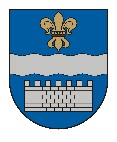   LATVIJAS REPUBLIKASDAUGAVPILS PILSĒTAS DOMEReģ. Nr. 90000077325, K. Valdemāra iela 1, Daugavpils, LV-5401, tālr. 65404344, 65404368, fakss 65421941 e-pasts info@daugavpils.lv   www.daugavpils.lvLĒMUMSDaugavpilī2020.gada 18.maijā                                                                                           Nr.184                                                                                                                                                                                                        (prot.Nr.21,  2.§)                                                                                                                     Par grozījumu Daugavpils pilsētas domes 2009. gada 29.oktobra saistošajos noteikumos Nr.31 "Braukšanas maksas atvieglojumi pilsētas sabiedriskajā transportā svētdienās, svētku dienās, pareizticīgo un vecticībnieku Ziemassvētkos, Starptautiskajā veco ļaužu dienā, Starptautiskajā Invalīdu dienā un pilsētas svētku laikā” Pamatojoties uz Sabiedriskā transporta pakalpojumu likuma 14.panta trešo daļu, ņemot vērā Ministru kabineta 2020.gada 12.marta rīkojumu Nr.103 „Par ārkārtējās situācijas izsludināšanu”,atklāti balsojot: PAR – 12 (J.Dukšinskis, A.Elksniņš, A.Gržibovskis, L.Jankovska, R.Joksts,  I.Kokina,V.Kononovs, N.Kožanova, M.Lavrenovs, J.Lāčplēsis, H.Soldatjonoka, A.Zdanovskis), PRET – nav, ATTURAS – nav, Daugavpils pilsētas dome nolemj: Apstiprināt  Daugavpils pilsētas domes 2020.gada 18.maija saistošos noteikumus Nr.20 „Grozījums Daugavpils pilsētas domes 2009.gada 29.oktobra saistošajos noteikumos Nr.31  "Braukšanas maksas atvieglojumi pilsētas sabiedriskajā transportā svētdienās, svētku dienās, pareizticīgo un vecticībnieku Ziemassvētkos, Starptautiskajā veco ļaužu dienā, Starptautiskajā Invalīdu dienā un pilsētas svētku laikā””.Pielikumā: Daugavpils pilsētas domes 2020.gada 18.maija saistošie noteikumi Nr.20 „Grozījums Daugavpils pilsētas domes 2009.gada 29.oktobra saistošajos noteikumos Nr.31 "Braukšanas maksas atvieglojumi pilsētas sabiedriskajā transportā svētdienās, svētku dienās, pareizticīgo un vecticībnieku Ziemassvētkos, Starptautiskajā veco ļaužu dienā, Starptautiskajā Invalīdu dienā un pilsētas svētku laikā”” un to paskaidrojuma raksts.Domes priekšsēdētājs                                                                                                  A.ElksniņšDokuments ir parakstīts ar drošu elektronisko parakstu un satur laika zīmogu